Slovenská spoločnosť klinickej farmakológie, o. z. SLSČeská společnost klinické farmakologie ČLS JEP  Slovenská spoločnosť pre farmakoekonomiku, o. z. SLS Slovenská farmakologická spoločnosť, o. z. SLS Sekcia klinickej farmácie SFS, o. z. SLSÚstav farmakológie, klinickej a experimentálnej farmakológie LF SZUÚstav farmakológie a klinickej farmakológie LF UKÚstav zdravotníckej etiky FOaZOŠ SZU6. SLOVENSKO-ČESKÁ KONFERENCIA KLINICKEJ FARMAKOLÓGIERacionálna a inovatívna farmakoterapia  Účinnosť – Bezpečnosť – Ekonomika 22. KONFERENCIA KLINICKEJ FARMAKOLÓGIE16. ČESKÁ KONFERENCE KLINICKÉ FARMAKOLOGIE 20. ČESKÁ KONFERENCE TDM, 17. ČESKÁ KONFERENCE DURG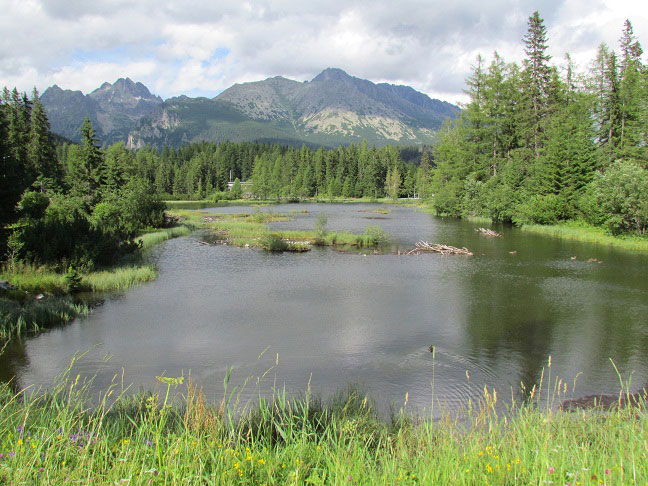 24. – 26. október / říjen 2013Hotel Trigan Baník – Štrbské Pleso (Vysoké Tatry)P R O G R A M 24. októbra 2013 (štvrtok)10:00-14:00 	Registrácia10:00-13:00	Osobitne organizované odborné aktivity 		Schôdze výborov, redakčných rád, odborné stretnutia 14:00-14:15	Slávnostné otvorenieČestné predsedníctvo: M. Grundmann, J. Glasa, K. Urbánek, K. Soboňová, J. Holomáň Príhovory čestných hostí 14:15-16:00	Plenárne zasadnutie 1 (SSKF + ČSKF)		Klinická farmakológia v Česku, na Slovensku a v Európe		Predsedajúci: M. Grundmann, J. Glasa14:15-14:30	Klinická farmakologie v Evropě: kongres EACPT, Ženeva, 28.–31.8.2013 M. Grundmann, I. Kacířová (Ostrava)14:30-14:40	Klinická farmakologie v Česku 2013 		M. Grundmann, K. Urbánek, I. Kacířová (Ostrava, Olomouc) 14:40-14:50	Klinická farmakológia na Slovensku 2013 		J. Glasa, K. Soboňová, J. Holomáň (Bratislava, Nové Zámky) 14:50-15:05	Význam štandardov farmakoterapie a ich vzťah ku klinickej farmakológii:                                    model riešenia chronickej hepatitídy C2 		J. Holomáň, J. Glasa (Bratislava) 15:05-15:20 	Vliv kvality preskripce na „tvrdé“ klinické parametryP. Dvořák (Roztoky, ČR)15:20-15:35	Zmeny legislatívy EU pri farmakovigilancii – úloha ENCePPM. Kriška, J. Tisoňová (Bratislava)15:35-15:45 	Činnosť Ambulancie pre farmakoterapeutické riziko v tehotenstve UNBA. Poizlová (Bratislava)15:45-16:00	Diskusia 16:00-16:15	Prestávka16:15-17:45	Plenárne zasadnutie 2 (ČSKF4)		TDM – nové poznatky a trendy pro praxi		Predsedajúci/koordinátori: H. Brozmanová, I. Kacířová, K. Urbánek	 16:15-16:30	Aktualizace TDM aminoglykosidových antibiotik a vankomycinu I. Kacířová, M. Grundmann (Ostrava)16:30-16:40	Gentamicin u kriticky chorých septických pacientů s kontinuální                                                                                 venózní hemofiltracíK. Urbánek, J. Strojil, N. Petejová, J. Ďuricová, M. Grundmann, I. Kacířová, J. Zahálková (Olomouc, Ostrava)16:40-16:50 	TDM vankomycínu u kriticky chorých septických pacientov na vysoko-objemovej kontinuálnej veno-venóznej hemofiltrácii a low-fluxovej a high-fluxovej extendovanej dennej dialýze J. Ďuricová, N. Petejová, K. Urbánek, M. Grundmann, I. Kacířová,                                                 H. Brozmannová (Ostrava)16:50-17:00 	První zkušenosti se stanovením triazolových antimykotik metodou kapalinové chromatografie s hmotnostní spektrometriíH. Brozmanová, I. Kacířová, M. Grundmann (Ostrava)17:00-17:10	Terapeutické monitorovanie antibiotík je vyše 20 rokov nevyhnutnou súčasťou optimalizácie antiinfekčnej terapie vo FN NitraM. Göböová, M. Kuželová, M. Rác, V. Kissová, E. Martišová (Nitra, Bratislava)17:10-17:20	Terapeutické monitorování lékových koncentrací v klinické praxi - je čas na sjednoceníZ. Paluch, I. Vyhlídalová, P. Chrbolka, L. Sadílková, Š. Alušík (Praha, Bratislava)17:20-17:45	Diskusia 17:45-18:00	Prestávka18:00-18:45	Sympózium2		Silymarín – renesancia tradičného hepatika Predsedajúci: J. Holomáň, J. Glasa 18:00-18:10	Inovatívne prínosy klinických štúdií so silymarínomJ. Glasa (Bratislava)18:10-18:25	Účinnosť a bezpečnosť silymarínu v reálnej praxi – Štúdia IMHOTEP J. Holomáň (Bratislava)18:25-18:35	Farmakoekonomika liečby chorôb pečene silymarínom			J. Bielik, P. Borecký (Trenčín, Bratislava)18:35-18:45	Diskusia 18:45		Záver sympózia19:00		Večera25. októbra 2013 (piatok)08:15-09:45	Plenárne zasadnutie 3 (SFS) Aktuality klinickej farmakológie psychofarmák  Predsedajúci: G. Nosáľová, V. Kristová08:15-08:30	ADHD a atomoxetín E. Šnircová, G. Nosáľová, I. Ondrejka (Martin)08:30-08:45	Antipsychotická liečba a jej súvislosti s vybranými metabolickými parametrami V. Kerná, G. Nosáľová, I. Ondrejka (Martin)08:45-09:00	Aktuálne alternatívy a trendy vo farmakoterapii anxióznej depresie a jej neurobiologické aspekty T. Kulhan G. Nosáľová, I. Ondrejka (Martin)09:00-09:15	Vplyv antidepresív na štrukturálne zmeny mozguI. Hrtánek, G. Nosáľová, I. Ondrejka, M. Bittšanský  (Martin)09:15-09:30	Perspektívy epigenetiky v psychofarmakologickej liečbe	R. Hrubý, S. Hrubá, G. Nosáľová (Martin)09:30-09:45	Diskusia09:45-10:00	Prestávka10:00-11:15	Plenárne zasadnutie 4 (SSFE)Liek a zdravotnícka technológia v liekovej a zdravotnej politike		Predsedajúci: J. Bielik, V. Foltán10:00-10:10	Prístupy zamerané na udržanie nákladov na lieky v EÚ – výhody a limitácie opatrení v praxiE. Andrášová, I. Novák (Bratislava)10:10-10:20	Utilizácia liekov na Slovensku a jej reflexia v procese  racionálnej  farmakoterapieV. Foltán, D. Mináriková, I. Malovecká (Bratislava)10:20-10:30	Cesta lieku kategorizačným procesomS. Mackovičová, M. Pšenková (Bratislava)10:30-10:40	Význam hodnotenia zdravotníckych technológií v zdravotnej a liekovej politikeD. Tomek, M. Višňanský, K. Tomeková (Bratislava)10:40-10:50	Kvalita života v kontexte liekovej politiky J. Bielik, I. Matišáková, K. Gerlichová (Trenčín)10:50-11:00	Racionalizácia antiinfekčnej liečby vo FNsP Nitra (krátke zamyslenie nad výsledkami auditu)M. Rác, M. Göböová, B. Kováčová (Nitra)11:00-11:15	Diskusia 11:15-11:30	Prestávka11:30-13:00 	Plenárne zasadnutie 5 – SSKF Naj-farmakoterapeutické inovácie roka 2013		Predsedajúci: J. Glasa, M. Grundmann11:30-11:50	Simplifikácia liečby HIV – vyššia efektivita antiretrovírusovej terapie P. Jarčuška (Košice)11:50-12:10	Nové možnosti v liečbe malígneho melanómu A. Demitrovičová (Bratislava) 12:10-12:30	Eltrombopag a liečba trombocytopénie súvisiacej s chronickou hepatitídou C		J. Glasa (Bratislava)12:30-12:50	Pohľad klinického farmakológa na súčasné možnosti liečby infekcií spôsobených Clostridium difficile 		K. Soboňová (Nové Zámky)12:50-13:10	 Farmakoekonomické aspekty liečby pacientov s hepatitídou C v prvej línii J. Bielik (Trenčín)13:10-14:00	Prestávka (obed)14:00-18:00	Workshopy (SSKF3, ČSKF4)		Prevencia metabolického syndrómu a NASH2 14:00-18:00 	Workshop 1: Primárna prevencia MS a NASH Koordinátor: H. GlasováSpravodajca: M. Rác14:00-18:00 	Workshop 2: Sekundárna prevencia MS a NASHKoordinátor: K. SoboňováSpravodajca: I. Radváková  14:00-18:00 	Workshop 3:  Terciárna prevencia MS a NASHKoordinátor: J. GlasaSpravodajca: V. Kristová 18:30-19:30	Večera19:30-20:30	Referáty z workshopov 1 – 3		Predsedajúci: H. Glasová, K. Soboňová, J. Glasa		Referujú – spravodajcovia W 1 – 3: M. Rác, I. Radváková, V. Kristová20:30-21:30	Valné zhromaždenie SSKF – panelová diskusia: Quo vadis KF v SR 2013? 		Koordinujú: J. Glasa, K. SoboňováČlenovia panelu: členovia výboru SSKF a výkonní klinickí farmakológovia a klinické farmakologičky z praxe       21:30		Na dobrú noc 26. októbra 2013 (sobota)08:30-09:45	Plenárne zasadnutie 6 (SSKF3, SAFS, SACROP) Praktické otázky klinických skúšaní a Správnej klinickej praxePredsedajúci: J. Glasa, M. Noskovičová 08:30-08:40 	Edukácia pre klinické skúšania a SKP v SR: potreby a perspektívy M. Noskovičová, J. Glasa, K. Ruppová (Bratislava) 08:40-08:50 	Pripravovaná nová európska legislatíva o klinickom skúšaní: čo možno očakávať? B. Biss (Bratislava) 08:50-09:00 	Klinické skúšania biologicky podobných liekov (angl. biosimilars) A. Lacza (Bratislava) 09:00-09:10	Skúšajúci a zabezpečenie štandardu SKP     H. Glasová (Bratislava)09:10-09:20	Pripravovaná zmena Helsinskej deklarácie a jej dosah na bezpečnosť pacientaA. Lengyelová, K. Kováčová (Bratislava, Pezinok) 09:20-09:30	Etické komisie v Európe a v Slovenskej republike: ako ďalej?		J. Glasa, T. Krčméryová, H. Glasová (Bratislava)09:30-09:45	Diskusia 09:45-10:00	Prestávka10:00-10:45	Plenárne zasadnutie 7 (ČSKF4)		Fáze I klinického hodnocení protinádorové terapie		Predsedajúci: R. Demlová, O. Mayer   10:00-10:15	Zkušenosti z Phase I Unit v Masarykově onkologickém ústavu R. Obermannová, R. Demlová, R. Vyzula (Brno)10:15-10:30	Fáze I/II klinické studie hodnotící vakcinaci dendritickými buňkami produkujícími IL-12R. Demlová, P. Múdry, J. Katolická, J. Vrtková, E. Matoulková, D. Valík (Brno) 10:30-10:45	Diskusia 10:45-11:00	Prestávka11:00-13:00	Plenárne zasadnutie 8 Varia 		Predsedajúci: E. Janeková, H. Glasová 11:00-11:10	Pneumokoková pneumónia – ako znížiť jej dopad ?Š. Laššán, M. Laššánová, J. Tisoňová, V. Kristová (Bratislava) 11:10-11:20	Zhodnotenie rizika NCMP u pacientov s atriálnou fibriláciouM. Rexová, P. Musil, J. Mlynárová, R. Hatala, P. Hlivák, J. Kyselovič (Bratislava)11:20-11:30 	Protidestičková  léčba. Má lepší účinek  nových  léků  také nedostatky? O. Mayer (Plzeň) 11:30-11:40	Farmakogenetické aspekty pri antikoagulačnej liečbe
E. Janeková, P. Ornst, P. Babušík, K. Adamcová (Bratislava, Šaľa, Nitra)11:40-11:50	 Epikardiálne tukové tkanivo vykazuje vyššiu úroveň expresie mnohých dôležitých faktorov v konečnom štádiu srdcového zlyhania v porovnaní s ľavou komorouJ. Mlynárová, G. Dóka, P. Musil, M. Hulman, E. Gonçalvesová, J. Kyselovič (Bratislava)11:50-12:00	Chronická bolest a přístup k její léčběZ. Paluch, P. Chrbolka, L. Sadílková, T. Adámek, I. Vyhlídalová, Š. Alušík (Praha, Bratislava)12:00-12:10	Ovplyvnenie klinických symptómov u pacientov s autizmomA. Čorejová, D. Rauová, D. Jánošíková, T. Fazekaš, V. Pospíšilová, M. Miková, J. Repiský, K. Babinská, D. Ostatníková, A. Hrabovská, J. Kyselovič (Bratislava)12:10-12:20	Téma rezervovaná		Autor bude spresnený12:20-12:45	Diskusia 12:45-13:00	Ukončenie konferencie Sekcia posterov			             [ rozmer posteru: výška 90 cm, šírka 60 cm ]Vývoj hladin cyklosporinu A a jeho metabolitů v krvi pacientů po transplantaci ledvin během chronické fáze P. Halvová, M. Grundmann, H. Brozmanová, J. Dědochová, A. Martínek (Ostrava)  Liečba ureaplazmózy v ambulantnej praxiR. Sekáčová, K. Soboňová, A. Bitterová (Dunajská Streda, Nové Zámky)Vitamín D – dôležitý ukazovateľ výživového stavu a chorobnosti
E. Janeková, L. Argalášová, J. Babjaková ( Bratislava)Bylinky alebo drogy? A. Szökeová, Z. Lietavová, J. Macurová (Martin)Otrava rtutí jako vyústění neobvyklé symptomatologie – kazuistikaJ. Voříšek (Plzeň)Aktuálne terapeutické možnosti pri nealkoholovej tukovej chorobe pečene/ nealkoholovej steatohepatitíde M. Ondrejkovičová, H. Glasová, M. Bátovský (Bratislava) Poškodenie pečene po liekoch – novšie praktické aspektyH. Glasová, J. Glasa, (Bratislava)Tranzientná elastografia pečene v manažmente chronickej hepatitídy CV. Kačmarská, A. Jašková, I. Brázdilová, Ľ. Slobodová, H. Glasová, J. Glasa, J. Holomáň (Bratislava)EUPATI – European Patients’ Academy on Therapeutic Innovation Európska akadémia pacientov o terapeutických inováciách J. Glasa, H. Glasová (Bratislava)Etické komisie a hodnotenie nových terapií: bunková liečbaJ. Glasa, T. Krčméryová, H. Glasová (Bratislava)Prezentácia posterov od 24.10. 13:00 do 26.10. 12:00. Partneri a účastníci konferenciePartneri konferencieAstellas Pharma s.r.o., o.z., Gilead Sciences s.r.o., o.z., GlaxoSmithKline Slovakia s.r.o., Janssen – Johnson & Johnson s.r.o., Pfizer Luxembourg SARL, o.z., Wörwag Pharma GmbH & Co. KG, o.z.Učastníci konferencieBelupo s.r.o., Boehringer Ingelheim RCV GmbH & Co KG, Karatnet s.r.o., Merck Sharp & Dohme, s.r.o., Spolok medikov SZU v Bratislave Všeobecné informácie Prezidenti kongresu	J. Glasa, M. GrundmannVedeckí sekretári  	J. Tisoňová, K. UrbánekVedecký a programový výbor J. Bielik, S. Fraňová, J. Glasa (spolu-predseda), H. Glasová, M. Grundmann (spolu-predseda), J. Holomáň, V. Kákošová, A. Klečková, T. Krčméryová, A. Krechňáková, V. Kristová, I. Lásiková, O. Mayer, J. Mokrý, A. Okša, M. Rác, I. Radváková, J. Sirotiaková, K. Soboňová, A. Szőkeová, J. Tisoňová, D. Tomek, K. Urbánek, M. WawruchOrganizačný výbor I. Bieliková, E. Čikelová, J. Glasa (predseda), H. Glasová, J. Holomáň, A. Jašková, L. Kačmarská, T. Krčméryová, K. Soboňová, J. TisoňováMiesto konania 	Hotel Sorea Trigan – Baník, Štrbské Pleso (Vysoké Tatry) Rokovacie jazyky	slovenčina, čeština (+ angličtina – bez tlmočenia) Registračný poplatok 	členovia spoluusporiadajúcich odb. spoločností	včasná	20,- €	riadna 30,- €			členovia ostatných spoločností SLS ČLSJEP 	včasná	30,- €	riadna 40,- €			pracovníci farmaceutických spoločností a CRO  	včasná	50,- €	riadna 60,- €sestry, dôchodcovia/kyne, študenti/ky 		včasná	10,- €	riadna 15,- €pozvaní prednášatelia, hostia konferencie	hradí OV 	hradí OVpríplatok za registráciu na mieste			                          3,- €	Spôsob úhrady – viď „Prihláška na aktívnu/pasívnu účasť“!Dôležité		 15.09.2013 	včasná registrácia, pôvodné práce/postery  dátumy			 04.10.2013	oznámenie autorom o prijatí pôvodnej práce/posteru			 10.10.2013	uzávierka prihlášok ubytovania  21.10.2013	riadna registrácia Ubytovanie	v mieste konania, prípadne v blízkych hoteloch – podľa kapacity: prosíme o včasnú prihlášku – viď „Prihláška na aktívnu/pasívnu účasť“! Úhrada ubytovania na recepcii hotela.Stravovanie		v mieste konania, viď „Prihláška...“, úhrada v hotovosti na recepcii hotelaKredity SACCME	registrovaní účastníci konferencie (počet podľa platných predpisov)Web 			www.klinickafarmakologia.sk Vedecký		Prof. MUDr. Jozef Glasa, CSc., PhD. sekretariát		Ing. Mgr. Eva Čikelová			ÚFKEF LF SZU, Limbová 12 – 14, 83303 Bratislava			tel.:  02/59370.838, fax: 02/59370.770			e-mail: katedra.kf@szu.sk[ odborný program, aktívna účasť, FS ]Organizačný 		Ing. Ingrid Bielikovásekretariát 		Slovenská lekárska spoločnosť, Cukrová 3, 813 22 Bratislavatel.: 02/5263.5603, 5292.2017, fax: 02/5263.5611 e-mail: bielikova@sls.sk[ registrácia včasná/riadna, ubytovanie/stravovanie, fakturácia poplatkov FS ]